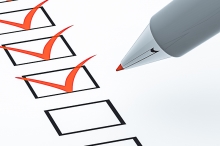 С 15 октября по 15 ноября 2018 года на сайте ФНС России пройдет онлайн-опрос об эффективности деятельности подразделений кадровых служб по профилактике коррупционных и других правонарушений.Предлагается ответить на вопрос: «Как Вы оцениваете работу подразделения по противодействию коррупции в Федеральной налоговой службе?».Варианты ответов:  «высокий уровень»;  «средний уровень»;  «низкий уровень».После ответа пользователь сможет увидеть результаты голосования. По окончании опроса специалисты Службы проанализируют полученные данные и учтут в дальнейшей кадровой работе.Оценить работу по противодействию коррупцииналоговых органов можно на сайте ФНС РоссииРаспечатать